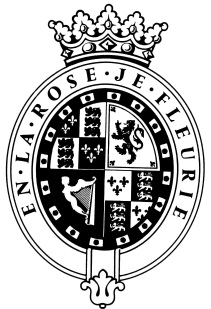 GOODWOODThe RoleThe Executive Head Chef will be part of Goodwood Hotel and report to the Hotel General Manager whilst closely working with the Food and Beverage Director.About usAt Goodwood, we celebrate our 300 year history as a quintessentially English Estate, in modern and authentic ways delivering extraordinary and engaging experiences. Our setting, 12,000 acres of West Sussex countryside and our story both play significant roles in Goodwood’s success.  What really sets us apart is our people.  It is their passion, enthusiasm and belief in the many things we do that makes us the unique, luxury brand we are.Passionate PeopleIt takes a certain sort of person to flourish in such a fast-paced, multi-dimensional environment like Goodwood.  We look for talented, self-motivated and enthusiastic individuals who will be able to share our passion for providing the “world’s leading luxury experience.”Our ValuesThe Real Thing	       Daring Do 		  Obsession for Perfection    Sheer Love of LifePurpose of the roleTo develop a fantastic dining experience, utilising the very best of local and Estate reared seasonal ingredients creating dishes with a true British flavour and very much of the region, reflecting the finest Sussex produce and executed with careful precision.To be responsible for delivering a consistent food product that exceeds the expectations of our customers. To control the resources, manage the processes and cultivate the understanding of good food for the Kennels, our members club.To assist with developing a food strategy for the hotel by creating innovative ways of providing a food service to improve quality, sales performance and margins without compromising on standards and customer expectations. Key responsibilitiesCost Management – including margin control, food revenue, payroll cost control and Capex managementDeveloping food concepts – writing, costing and implementing menus, managing food tastings, ensuring that the food concepts are kept fresh and modern, are themed appropriately and meet the needs of our target customersTo work closely with the; Kennels General Manager, Food and Beverage Director, Sales and Marketing and the Kitchen team to maximise the awareness of the Kennel’s food delivery – generating more business through getting the message out thereTo ensure the Kitchen team are coached, mentored and trained to continually developing their kitchen skills and knowledge of Goodwood’s own produce.To develop a succession plan for the Kitchen team, ensuring talent is recognised and encouragedTo ensure the welfare of the kitchen staff is managed effectively, monitoring holiday, ensuring staff rotas are fair and that days off and lieu days are managed.  To ensure a high level of Health and Safety, placing emphasis on meeting and exceeding food safety standardsTo work with the other Executive Head Chefs across the Estate to share best practise and promote a positive communication network Qualities you will possessPassion for what you doPositive and friendly with a “can do attitude”Attention to detail Ability to prioritise and organiseProactiveTake responsibility for yourselfConfident to make decisions and to stand by themExcellent communicatorA sense of fun!Excellent cost management skillsA strategic and creative visionStrong Health and Safety ethicsCoaching and Mentoring skillsGood negotiation and influencing skillsWhat do you need to be successful? Proven experience in a role of a same or similar levelExcellent people management skillsProven communication skills across a multi kitchen environmentStrong commercial awareness – food margin, menu cost and revenue managementAbility to develop inspiring food concepts relevant to the dining experience A high level of knowledge for delivering amazing customer experienceA relevant Hospitality/Catering qualificationHealth and Safety and First Aid qualificationsEach role is assigned a level against our expected behaviour.  Your role levels are set out below.We employ meticulous attention to detail to create experiences, as they should be.  We are honest and open.We don't mind breaking the rules to create the best possible experiences. We will take tough decisionsIt’s a team thing – everybody mucks in to make things happen. We're madly passionate about what we doWe want to make everyone feel special by loving what we do.BEHAVIOURLEVELThink Customer3Communication & Trust3Taking Personal Responsibility3Encouraging Excellence & Commercial Success3Working Together3